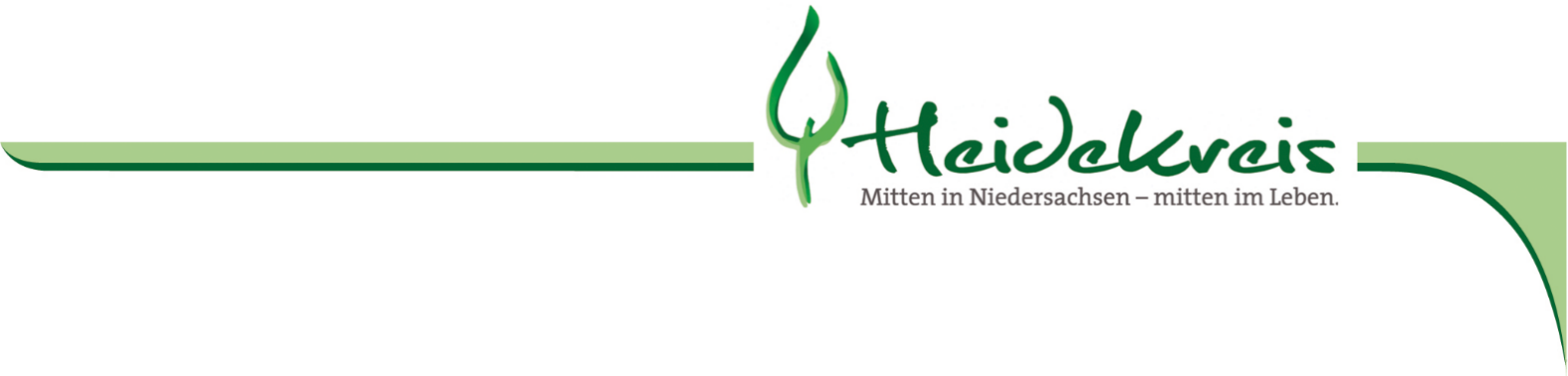 Informationnach Artikel 13 und 14 Datenschutz-Grundverordnung (DSGVO)über die Erhebung personenbezogener Daten Informationnach Artikel 13 und 14 Datenschutz-Grundverordnung (DSGVO)über die Erhebung personenbezogener Daten Verantwortliche/
VerantwortlicherLandkreis Heidekreis
Vogteistraße 1929683 Bad Fallingbostel
info@heidekreis.de 
www.heidekreis.de
vertreten durchFachbereich Kinder, Jugend, FamilieFachbereichsleiterin Frau ReithmeierVogteistraße 1929683 Bad FallingbostelTelefon: 05162/910444E-Mail: c.reithmeier@heidekreis.deDatenschutzbeauftragte/
DatenschutzbeauftragterJürgen Isernhagenc/o Stadt WalsrodeDatenschutzbeauftragterLange Str. 2229664 WalsrodeE-Mail: datenschutz@stadt-walsrode.deZweck(e) der DatenerhebungSachbearbeitung von Anfragen per e- Mail zu den Inhalten des  Familienwegweiser durch Nutzerinnen und NutzerWesentliche Rechtsgrundlage(n)Freiwillige LeistungEmpfängerinnen/Empfänger und Kategorien vonEmpfängerinnen/Empfängern der DatenZuständige/r Sachbearbeiter/Sachbearbeiterin Vertretung der/ des zuständigen Sachbearbeiters/ Sachbearbeiterin Hinweis zur Datenerhebung bei Dritten (Artikel 14 DSGVO)In der Bearbeitung ist z. B. im Rahmen der Sachverhaltsaufklärung nicht auszuschließen, dass von am Verfahren beteiligten Stellen zusätzliche oder abweichende personenbezogene Daten über die betroffene Person zur Verfügung gestellt werden. Hierüber wird die Person im Rahmen des Verfahrens rechtzeitig informiert.Dauer der Speicherungund AufbewahrungsfristenDie Daten werden gelöscht, sobald sie für das Erreichen des   Zwecks ihrer Erhebung nicht mehr erforderlich sind und keine gesetzlichen Aufbewahrungsfristen dem Löschen entgegenstehen.Rechte der betroffenen Person
(Artikel 15 - 21 DSGVO)Betroffene Personen haben folgende Rechte, wenn die gesetzlichen und persönlichen Voraussetzungen erfüllt sind:Recht auf Auskunft über die verarbeiteten personenbezogenen DatenRecht auf Berichtigung unrichtiger DatenRecht auf Löschung oder Einschränkung der DatenverarbeitungRecht auf Widerspruch gegen die Datenverarbeitung wegen besonderer UmständeRecht auf Beschwerde an die Aufsichtsbehörde bei DatenschutzverstößenSoweit die betroffene Person Widerspruch einlegt, werden personenbezogene Daten dann nicht mehr verarbeitet, es sei denn es liegen zwingende schutzwürdige Gründe für die Verarbeitung vor, welche den Interessen, Rechten und Freiheiten der betroffenen Person überwiegen oder die Verarbeitung dient der Geltendmachung, Ausübung oder Verteidigung von Rechtsansprüchen der Kommune.Zuständige AufsichtsbehördeDie Landesbeauftragte für den Datenschutz Niedersachsen
Prinzenstraße 5
30159 HannoverTelefon:	0511 120-4500Telefax:	0511 120-4599Mail: 	poststelle@lfd.niedersachsen.de
Internet: www.lfd.niedersachsen.de